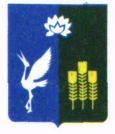 МУНИЦИПАЛЬНЫЙ КОМИТЕТЧкаловского сельского поселенияСпасского муниципального районаРЕШЕНИЕ «14» октября  2015 года  	                      с. Чкаловское	                                              № 9«О назначении публичных слушаний по вопросу внесения изменений и дополнений в Устав Чкаловского сельского поселения»	В соответствии со статьей 28 Федерального закона от                    № 131-ФЗ «Об общих принципах организации местного самоуправления в Российской Федерации», руководствуясь пунктом 1 части 3 статьи 17 Устава Чкаловского сельского поселения, Положением «О публичных слушаниях», утвержденным решением муниципального комитета Чкаловского сельского поселения от 11 августа . №7,  муниципальный комитет Чкаловского сельского поселенияРЕШИЛ:Назначить на 10.11.2015 г. публичные слушания по вопросу «О внесении изменений и дополнений в Устав Чкаловского сельского поселения».Утвердить проект решения «О внесении изменений и дополнений в Устав Чкаловского сельского поселения» (прилагается). Публичные слушания провести в здании администрации Чкаловского сельского поселения по адресу: село Чкаловское, пер. Торговый, 12.Установит срок подачи предложений и рекомендаций экспертов по обсуждаемым вопросам до 09.11.2015г.  Учет предложений и участие граждан   в обсуждении указанного вопроса проводится в порядке, установленном Положением «О публичных слушаниях», утвержденным решением муниципального комитета Чкаловского сельского поселения от 11 августа . №7 Утвердить следующий состав оргкомитета по проведению публичных слушаний:                             1) Ухань Ольга Александровна - председатель муниципального комитета Чкаловского сельского поселения;2) Злыгостев Александр Сергеевич - заместитель председателя муниципального комитета Чкаловского сельского поселения;3) Герасименко  Ольга Анатольевна -  ведущий специалист администрации Чкаловского сельского поселения;4) Ляшенко Любовь Григорьевна - старший специалист администрации Чкаловского сельского поселения;5) Сергеева Ольга Александровна - старший специалист администрации Чкаловского сельского поселения.6.  Назначить  ответственным  за  подготовку и проведение первого заседания оргкомитета, организацию публичных слушаний председателя муниципального комитета Чкаловского сельского поселения (Ухань О.А.)7. Опубликовать настоящее решение в средствах массовой информации Чкаловского сельского поселения.Председатель муниципального комитетаЧкаловского сельского  поселения 				 _____________ О.А. Ухань			Приложениек решению муниципального комитетаЧкаловского сельского  поселенияот «14» октября .  № 9МУНИЦИПАЛЬНЫЙ КОМИТЕТЧкаловского сельского поселенияСпасского муниципального районаРЕШЕНИЕ (проект) «__» ____________  2015 года                                  с. Чкаловское		№ _______«О внесении изменений и дополнений в Устав Чкаловского сельского поселения»Руководствуясь Федеральным закономот 06 октября 2003 года № 131-ФЗ «Об общих принципах организации местного самоуправления в Российской Федерации»,Федеральным законом от 30 марта 2015 года №63-ФЗ «О внесении изменений в отдельные законодательные акты Российской Федерации в связи с совершенствованием механизма подготовки кадров для муниципальной службы», Федеральным законом от 29 июня 2015 года №187-ФЗ «О внесении изменений в Федеральный закон «Об общих принципах организации местного самоуправления в Российской Федерации», в целях приведения в соответствие Устава Чкаловского сельского поселения с действующим законодательством, рассмотрев документы публичных слушаний, назначенных решением муниципального комитета Чкаловского сельского поселения №____ от ______________ (итоговый протокол публичных слушаний от ___________), муниципальный комитет Чкаловского сельского поселенияРЕШИЛ:1. Внести в Устав Чкаловского сельского поселения следующие изменения и дополнения:1) В статье 511) пункт 7 части 1 статьи 51 слова «повышение квалификации» заменить словами «получение дополнительного профессионального образования»;2) В статье 191) пункт 4 части 3 статьи 19 дополнить словами «, за исключением случаев, если в соответствии со статьей 13 Федерального закона от 6 октября 2003г. №131-ФЗ «Об общих принципах организации местного самоуправления в Российской Федерации» для преобразования муниципального образования требуется получение согласия населения муниципального образования, выраженного путем голосования либо на сходах граждан»;3) в статье 5  В пункте 9 части 1 статьи 5 слова «а также использования, охраны, защиты, воспроизводство лесов, лесов особо охраняемых природных территорий, расположенных в границах населенных пунктов Чкаловского сельского поселения) исключить;4) в  статье 41 В пункте 3 части 1 статьи 41 слова «Спасского сельского поселения» заменить словами «Чкаловского сельского поселения»;5) в статье 87 В наименовании статьи 87 слова «Чкаловского муниципального района» заменить словами «Чкаловского сельского поселения».2. Направить настоящее решение в отдел законодательства Управления Министерства юстиции Российской Федерации по Приморскому краю, в порядке, установленном Федеральным законом №97-ФЗ от 21 июля 2005 года «О государственной регистрации уставов муниципальных образований»,  для государственной регистрации.3. Настоящее решение вступает в силу с момента его официального опубликования, после его государственной регистрации. 4. Контроль за исполнением настоящего решения оставляю за собой.Глава Чкаловского сельского  поселения 			_______________               В.С. Ию